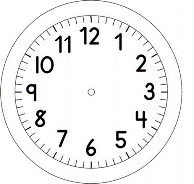 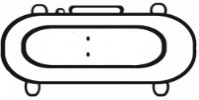 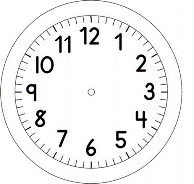 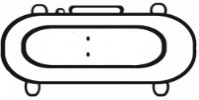 MATEMÁTICA – ON-LINESTOP DAS OPERAÇÕESOS JOGADORES DEVEM ESCREVER A SOMA DE DUAS PARCELAS CUJO RESULTADO SEJA O NÚMERO QUE ESTÁ NO TOPO DA TABELA. O PRIMEIRO QUE TERMINAR A LINHA DA TABELA DEVE FALAR “STOP” E OS OUTROS ENTÃO PARAM DE ESCREVER E CONFEREM OS RESULTADOS. AS OPERAÇÕES NÃO PODEM SE REPETIR NA MESMA COLUNA.691012